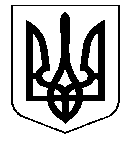 УКРАЇНАНОСІВСЬКА  МІСЬКА  РАДАНОСІВСЬКОГО  РАЙОНУ ЧЕРНІГІВСЬКОЇ  ОБЛАСТІВИКОНАВЧИЙ  КОМІТЕТР І Ш Е Н Н Я  28 вересня 2018 року	м. Носівка	№ 285  Про внесення змін в Рішення виконавчого комітету від 12.06.2018 №184 	Відповідно до статті 30 Закону України «Про місцеве самоврядування в Україні», «Порядку присвоєння та зміни поштових адрес об’єктам нерухомого майна на території Носівської міської ради», затвердженого рішенням виконкому міської ради від 11.11.2013 р. №150, розглянувши заяву                  Куріненко Н.М. від 28.08.2018 виконавчий комітет міської ради вирішив:1. Внести зміни до Рішення виконавчого комітету Носівської міської ради від 12.06.2018 № 184, а саме, в пункті 2 слова «Житловому будинку» замінити на «Квартирі».2. Контроль за виконанням рішення покласти на заступника міського голови з питань житлово – комунального господарства Сичова О.В.Міський голова                                                    В.М. ІгнатченкоРішення підготував:Начальник відділу містобудуваннята архітектури                                                                           О.П. Кононенко